        PATVIRTINTA                                                                                              Anykščių rajono vietos veiklos grupės valdybos 2013 m. spalio mėn. 11 d.  posėdžio protokolu ANYKŠČIŲ RAJONO VIETOS VEIKLOS GRUPĖK.Ladigos g. 1, 204, 205  kab., LT - 29111 Anykščiai; Tel./faks. 8-381-58051 begin_of_the_skype_highlighting end_of            Jurijus Nikitinas, mob.t. 8 614 88577 el. paštas: jurijus@anyksciuvvg.lt; Ilona Jurevičienė, mob.t. 8 615 30539, el.paštas: ilona@anyksciuvvg.lt;Irena Trumpickaitė, mob.t. 8 662 45524, el.paštas: irena@anyksciuvvg.lt.    Kviečia teikti vietos projektų paraiškas pagal:Kvietimo teikti vietos projektų paraiškas dokumentacija skelbiama šiose interneto svetainėse: Anykščių rajono VVG tinklalapyje www.anyksciuvvg.lt ir Agentūros interneto tinklalapyje www.nma.lt. Taip pat juos nemokamai galima gauti K.Ladigos g.1, 204-205 kab., Anykščiai.Vietos projektų paraiškos priimamos:  K.Ladigos g.1, 204-205 kab., Anykščiai, tel. 58051,  +370 615 30539,  +370 614 88577.________________________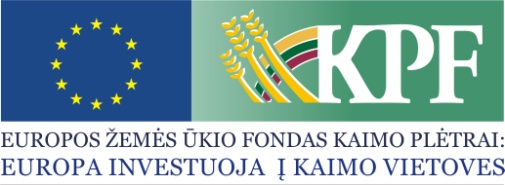 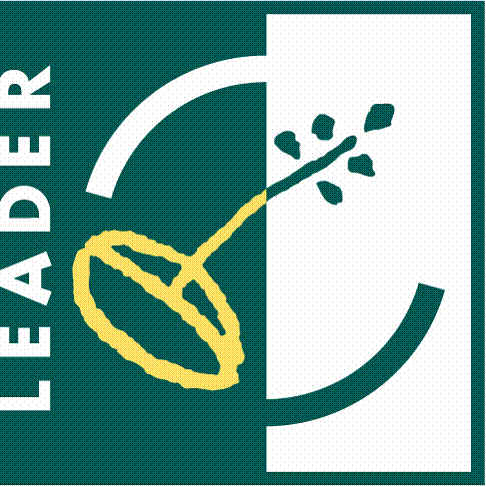 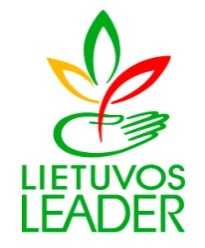 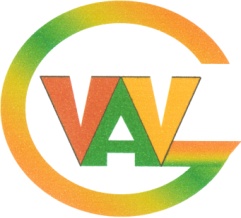 KVIETIMAS TEIKTI VIETOS PROJEKTŲ PARAIŠKAS NR. 04KVIETIMAS TEIKTI VIETOS PROJEKTŲ PARAIŠKAS NR. 04KVIETIMAS TEIKTI VIETOS PROJEKTŲ PARAIŠKAS NR. 04KVIETIMAS TEIKTI VIETOS PROJEKTŲ PARAIŠKAS NR. 04Strategijos pavadinimas„Anykščių rajono kaimo vietovių 2009-2013 m. plėtros strategija“Strategijos prioritetas I Prioritetas. Palankios kultūrinio turizmo ir verslo plėtrai  aplinkos formavimas. Pagrindiniai Strategijos tikslaiI Prioriteto  tikslas – plėtoti turizmo ir verslų įvairovę, skatinant kaimo žmones aktyviai imtis verslo. Strategijos remiama (-os) priemonė (-ės), veiklos sritis (-ys) Priemonė. Kaimo gyventojų verslumo skatinimas. Veiklos sritis:         1.1.1  Perėjimas prie ne žemės ūkio veiklos1.1.2. Parama verslo kūrimui ir plėtrai.1.2. Priemonė: Kultūrinio turizmo plėtra kaimo vietovėse. Veiklos sritis: 1.2.1. Su kaimo turizmo ir kultūrinio turizmo veiklos skatinimu susijusios verslo sritys.Didžiausia lėšų, skiriamų kvietimui teikti vietos projektus, suma, paramos lyginamoji dalis, išlaidų apmokėjimo būdasKvietimui Nr. 4 teikti vietos projektų paraiškas iš viso skiriama iki 279 524 Lt lėšų.Pagal veiklos sritį: 1.1.1. Perėjimas prie ne žemės ūkio veiklos skiriama iki 50 000 Lt, maksimali paramos suma vienam projektui iki 50 000 Lt. Paramos intensyvumas iki 75 proc. visų tinkamų finansuoti projekto išlaidų.Pagal veiklos sritį: 1.1.2.  Parama verslo kūrimui ir plėtrai skiriama iki 126 924 Lt,maksimali paramos suma vienam projektui iki 50 000 Lt.Paramos intensyvumas iki 75 proc. visų tinkamų finansuoti projekto išlaidųPagal veiklos sritį:1.2.1. Su kaimo turizmo ir kultūrinio turizmo veiklos skatinimu susijusios verslo sritys skiriama iki 102 600 Lt, maksimali paramos suma vienam projektui – iki 60 000 Lt.Paramos intensyvumas iki 75 proc. visų tinkamų finansuoti projekto išlaidų.Išlaidų apmokėjimo būdai:Išlaidų kompensavimas.Tinkami vietos projektų paraiškų teikėjaiVietos projektų paraiškas gali teikti:- Kaime veikiantis privatus juridinis asmuo, atitinkantis labai mažai įmonei keliamus reikalavimus (labai maža įmonė); - Kaimo gyventojas, ūkininkas,  fizinis asmuo, nuolat gyvenantis kaime ir įregistravęs žemės ūkio valdą.Vietos projektų paraiškų pateikimo būdas ir tvarkaVietos projektų paraiškos turi būti įteiktos pareiškėjo asmeniškai:1) jei pareiškėjas yra juridinis asmuo, vietos projekto paraišką gali įteikti juridinio asmens vadovas arba jo įgaliotas asmuo (tokiu atveju išduodamas įgaliojimas patvirtinamas juridinio asmens vadovo parašu ir antspaudu (jei toks yra)); 2) jei pareiškėjas yra fizinis asmuo, vietos projekto paraišką jis gali įteikti asmeniškai arba įgalioti kitą asmenį (tokiu atveju išduodamas notariškai patvirtintas įgaliojimas).                Pareiškėjai vietos projektų paraiškas pateikia tinkamai užpildytas, pateikiant teisingą ir išsamią informaciją, lietuvių kalba, paraiška ir jos priedai turi būti surinkti kompiuteriu ir atspausdinti.       Turi būti pateikiamas vienas vietos projekto paraiškos originalas, ir vietos projekto paraiškos elektroninė versija (kompaktinėje plokštelėje CD). Kiekvienas bylos puslapis turi būti sunumeruotas. Kiekvienas vietos projekto paraiškos originalo lapas turi būti sunumeruotas, pasirašytas pareiškėjo vadovo ar jo įgalioto asmens parašu ir antspaudu (jei toks yra).Vietos projektų paraiškų rinkimo laikotarpisNuo 2013-10-21     Iki   2013-11-18